FORDFORDF-650F-650<YEAR><YEAR>NRE 2258NRE 2258NRE 2258NRE 2258MM/DD/YYYYBRANDBRANDMAIKEMAIKEYEARYEARPLATE NO.PLATE NO.DATE UPDATEDCheckLast CompletedLast CompletedLast CompletedLast CompletedLast CompletedLast CompletedLast CompletedLast CompletedMileageMileageNotesNotesOil Changemm/dd/yyyymm/dd/yyyymm/dd/yyyymm/dd/yyyy816710816710HosesAnti-Freeze/Coolantmm/dd/yyyymm/dd/yyyy821715821715Air PressuresAir FilterFuel Filtermm/dd/yyyymm/dd/yyyy826715826715Tire Pressuresmm/dd/yyyymm/dd/yyyymm/dd/yyyymm/dd/yyyymm/dd/yyyymm/dd/yyyy886710886710Tire Rotate & Alignmentmm/dd/yyyymm/dd/yyyy836714836714Front Tire ReplacedRear Tire ReplacedSpare TireBrake Lightsmm/dd/yyyymm/dd/yyyy826715826715Replace Brake LightsReplace Brake LightsHead Lightsmm/dd/yyyymm/dd/yyyy826715826715Clean Head LightsClean Head LightsTail LightsHazard LightsInside Car LightsWindshield Washer Fluidmm/dd/yyyymm/dd/yyyymm/dd/yyyymm/dd/yyyymm/dd/yyyymm/dd/yyyy826718826718Brake Pads & FluidBatterymm/dd/yyyymm/dd/yyyy826715826715Battery CablesReplace Beltsmm/dd/yyyymm/dd/yyyy826715826715Sterling & TransmissionExhaust Systemmm/dd/yyyymm/dd/yyyy826715826715Shock AbsorbersSpark Plugs / WiresFluid Leaksmm/dd/yyyymm/dd/yyyy836715836715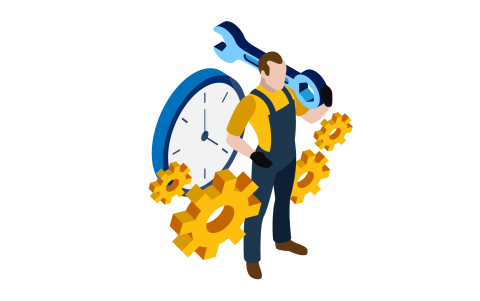 